《A-LIN SHOW》A-LIN CONCERT LIVE IN GENTING 2019 CALL IN CONTESTMELODY《A-LIN SHOW》A-LIN CONCERT LIVE IN GENTING 2019 CALL IN CONTESTThis is a call-in contest wherein the Contestant will need to be the first caller through to call MELODY’s studio to join the contest to win/ giveaway 2 tickets to watch 《A-Lin Show》A -Lin Concert Live in Genting 2019. Be the first caller through after the cue to call;Tell us the correct song name based on the instructions given by DJ within 5 seconds. 18  1 July 2019.  1 July 2019 – 5 July 2019Cantonese or Mandarin5 July 2019 03- 9543 3388All Asia Broadcast CentreMalaysia Technology ParkBukit Jalil57000 Kuala Lumpur MalaysiaThe first caller through after the cue to call, answer correctly within five (5) seconds.2 x 《A-Lin Show》A-Lin Concert Live in Genting 2019 *for each winnerDate: 20 July 2019Time: 8.30pmVenue: Arena of Stars, Genting Winners will be notified right after the call-in Contest.Within one (1) month from notification by the Organiser / To be advisedNot applicable / To be advised In the event the telegraphic transfer transaction to the winner’s bank account fails due to incomplete and/or wrong information provided by the winner, the Organiser reserves the right to deduct RM10.00 from the value of the Prize for each re-submission of such transaction.In the event the winner requires reissuance of cheque for the Prize, RM50.00 will be deducted from the value of the Prize unless such reissuance is due to the negligence, omission and/or fault of the Organiser. 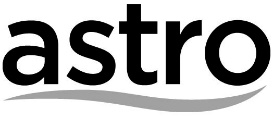 